 Новый год — это время волшебства, улыбок и счастья. В этот праздник каждый может поверить в сказку, окунуться в атмосферу чего-то необыкновенного, таинственного, завораживающего и, несомненно, незабываемого. 27 декабря в дошкольном отделении прошла новогодняя сказка «Как Баба –Яга хотела Снегурочкой стать».. После представления дети читали стихи Деду Морозу и Снегурочке, фотографировались с персонажами, получали новогодние подарки. У нас получился радостный, весёлый праздник, где всем детям было интересно и весело. Выражаем благодарность родителям за организацию утренника, приобретение новогодних подарков.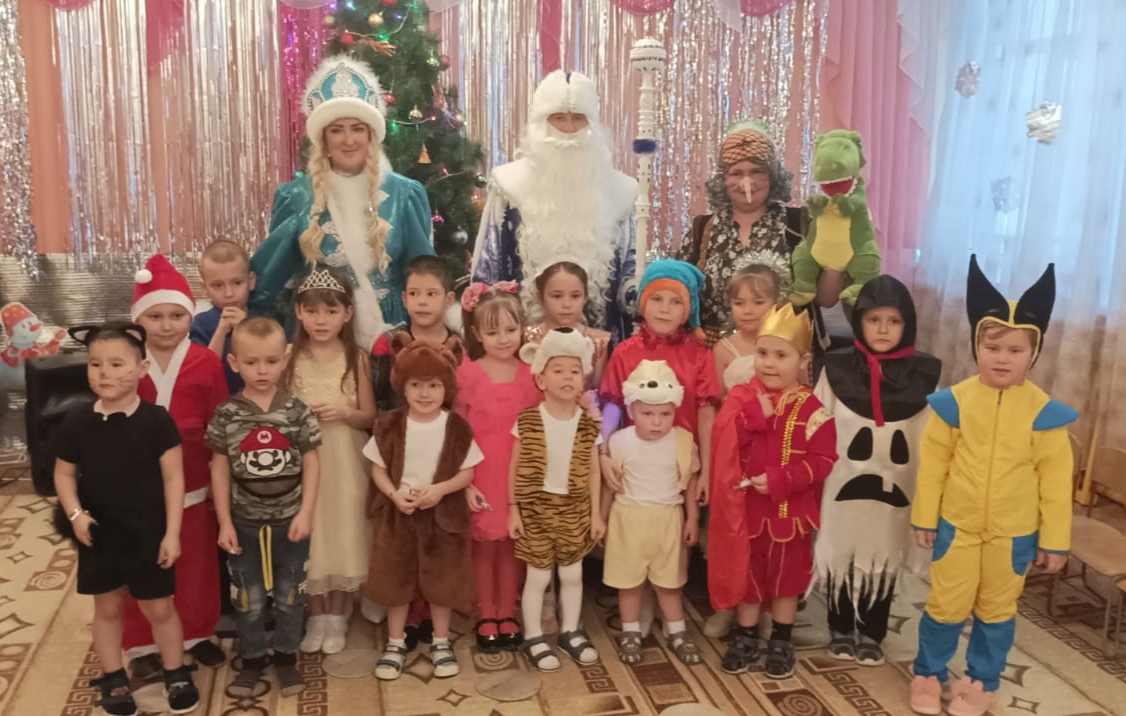 